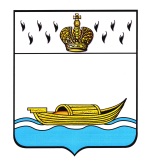 ДУМА ВЫШНЕВОЛОЦКОГО ГОРОДСКОГО ОКРУГАРЕШЕНИЕ от 06.07.2022                                   № 393О занесении граждан на Доску почета Вышневолоцкого городского округа Тверской областив 2022 годуВ соответствии с решением Думы Вышневолоцкого городского округа от 22.04.2020 № 177 «Об учреждении Доски почета Вышневолоцкого городского округа Тверской области», на основании заключения  Комиссии по рассмотрению ходатайств  для занесения на Доску почета Вышневолоцкого городского округа Тверской области от 08.06.2022г.,  Дума Вышневолоцкого городского округа решила:1. За заслуги в развитии Вышневолоцкого городского округа Тверской области занести на Доску почета Вышневолоцкого городского округа Тверской области в 2022 году:- Болдырева Сергея Юрьевича - главного инженера ООО «Вышневолоцкий ХБК»;- Герасимова Юрия  Владимировича - водителя автобуса МУП «Автокомбинат»;- Гольцова Дениса Владимировича - главного механика  ООО «ВКЗ»;- Жернакову Ольгу Владимировну - заведующую структурным подразделением МБУ «МДК» «Сорокинский Дом культуры»;- Иванову Ларису Владимировну - председателя Совета ветеранов государственной  гражданской и муниципальной службы Вышневолоцкого городского округа, ветерана муниципальной службы;- Казачук Елену Васильевну - начальника Территориального отдела социальной защиты населения города Вышний Волочек  с 2005 г. по 2013 г.;- Каширина Владимира Ивановича - участника ВОВ, председателя Совета старейшин ветеранов Вышневолоцкого городского округа;- Кутузова Сергея Александровича - машиниста трелевочной машины участка лесозаготовок АО «Вышневолоцкий леспромхоз»;- Лашкова Александра Сергеевича - машиниста экскаватора 5-го разряда ООО «Академклуб»;- Лихвенко Татьяну Сергеевну - полковника юстиции в отставке, заместителя начальника ОВД Вышневолоцкого района – начальника следственного отдела с 1996 г. по 2006 г.;- Луговкина Александра Алексеевича - тренера отделения легкая атлетика МБУ «СШ им. Ф.Ф. Богдановского»;- Макарову Татьяну Владимировну - заместителя генерального директора по экономике и финансам АО «Вышневолоцкий хлебокомбинат»;- Мещерякова Валерия Константиновича – начальника Вышневолоцкого РЭС филиала ПАО «Россети Центр» - «Тверьэнерго» с 2000 г. по 2018 г.- Павлову Марину Александровну - контролера радиоэлектронной аппаратуры и приборов 4 разряда  филиал АО «Корпорация «Комета» - «ОПТЦ»;- Панова Владимира Александровича - помощника мастера основовязального производства ООО Комбинат «Парижская коммуна»;- Резнюк Татьяну Александровну - главную медицинскую сестру ГБУЗ «Вышневолоцкая ЦРБ»;- Васильеву Веру Борисовну – генерального директора ООО «Вариант – Торговая Компания»;- Щекину Наталью Анатольевну - учителя русского языка и литературы МБОУ «Вечерняя (сменная) общеобразовательная школа № 1»;- Юшкова  Владимира Владимировича - начальника участка Красный Май МУП «ОКХ»;- Юшкову Лидию Владимировну - жителя п. Солнечный, ветерана муниципальной службы.2. Настоящее решение вступает в силу со дня его принятия, подлежит официальному опубликованию в газете «Вышневолоцкая правда» и размещению на официальном сайте муниципального образования Вышневолоцкий городской округ Тверской области в информационно-телекоммуникационной сети «Интернет».ПредседательДумы Вышневолоцкого городского округа                                        Н.Н. Адров